15.ORGANICKÁ CHEMIE – NÁZVOSLOVÍ                                                                           1. ČÁSTCo studuje organická chemie?Vysvětli pojem organické sloučeniny.Označ organické látky: parafin, sklo a škrob.Co mají společného všechny organické sloučeniny?Čím je způsobena rozmanitost organických sloučenin?Díky které vlastnosti má uhlík zcela výjimečné postavení mezi ostatními prvky?Které prvky označujeme makrobiogenní( makroelementy)?Vyjmenuj typické vlastnosti pro většinu organických látek?Vyjmenuj hlavní  zdroje organických sloučenin( recentní a fosilní).Vysvětli vitalistickou teorii( Berzelius)Napiš první syntézu organické sloučeniny( Wöhler).Co jsou uhlovodíky a jaké vazby převládají v molekulách uhlovodíků?Na čem je založena kovalentní vazba?Jak  dělíme kovalentní vazby z hlediska počtu sdílených el. párů a z hlediska rozdílu elektronegativit vázaných atomů? (vysvětli základní vlastnosti kovalentní vazby:  vazebná energie a délka chem. vazby)Jak souvisí pevnost(vazebná energie) a délka vazby s rostoucí násobností vazby?Charakterizuj vazbu  a  z hlediska největšího výskytu elektronové hustoty.Seřaď vazby od nejpevnější: , , a .Platí, že trojná vazby je  3x  pevnější a  3x  kratší než jednoduchá?Co je to charakteristická vaznost?Urči charakteristickou vaznost atomů: , ,  a .Urči maximální vaznost atomů kyslíku, síry, dusíku a fosforu.Napiš elektronovou konfiguraci atomu uhlíku v základním  a excitovaném stavu. (pomocí předchozího vzácného plynu)Vysvětli pojem hybridizace valenčních orbitalů,  její význam, typy.Jsou  hybridní orbitaly degenerované ? Urči počet  HO sp3, sp2 , sp.Urči vazebný úhel HO sp3.Které AO valenční vrstvy se nehybridizují?  Vysvětli na ethenu či acetylenu.Urči tvar molekuly a hybridizaci centrálního atomu: , ,  a .Urči tvar molekuly, vazebné úhly a hybridizaci centrálního atomu: , ,  a .Urči typ hybridizace uhlíku v cyklohexanu, benzenu  a karbonylové skupině.Urči vazebné úhly v cyklohexanu a benzenu.U které z následujících sloučenin leží atomy v rovině: eten, methanal a acetaldehyd.Vlivem čeho dochází k různým konformacím v molekule?Jak se nazývají extrémní konformace cyklohexanu a ethanu?V čem se liší? (vysvětli vztah stability a energie dané konformace) Která konformace je za normálních podmínek nejčastější?Co jsou konjugované, izolované a kumulované dvojné vazby?                Vysvětli na příkladech a látky pak pojmenuj.a)b)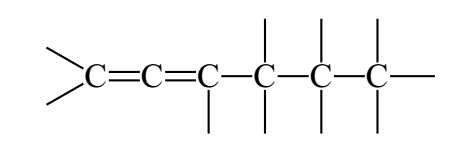 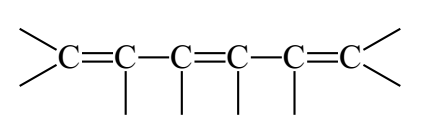 c)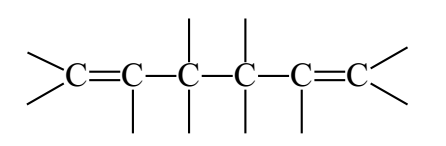 Která z předchozích sloučenin je planární?  Urči hybridizaci vybraných atomů C. Empirický vzorec sloučeniny je  a  Urči sumární vzorec.Na kyselině octové vysvětli rozdíl mezi empirickým, sumárním, konstitučním, racionálním a elektronovým vzorcem.Napište elektronové strukturní vzorce těchto sloučenin a pak je pojmenuj: a)CH3CHO   b) CH3CH(NH2)COOH   c) C2H5OH   d) (CH3)3N   e) (CH3)3COH                                      Milan Haminger  Brno BiGy 2023©